Father Grace Invitational Golf TournamentBenefiting the Youth of St. Theresa Parish 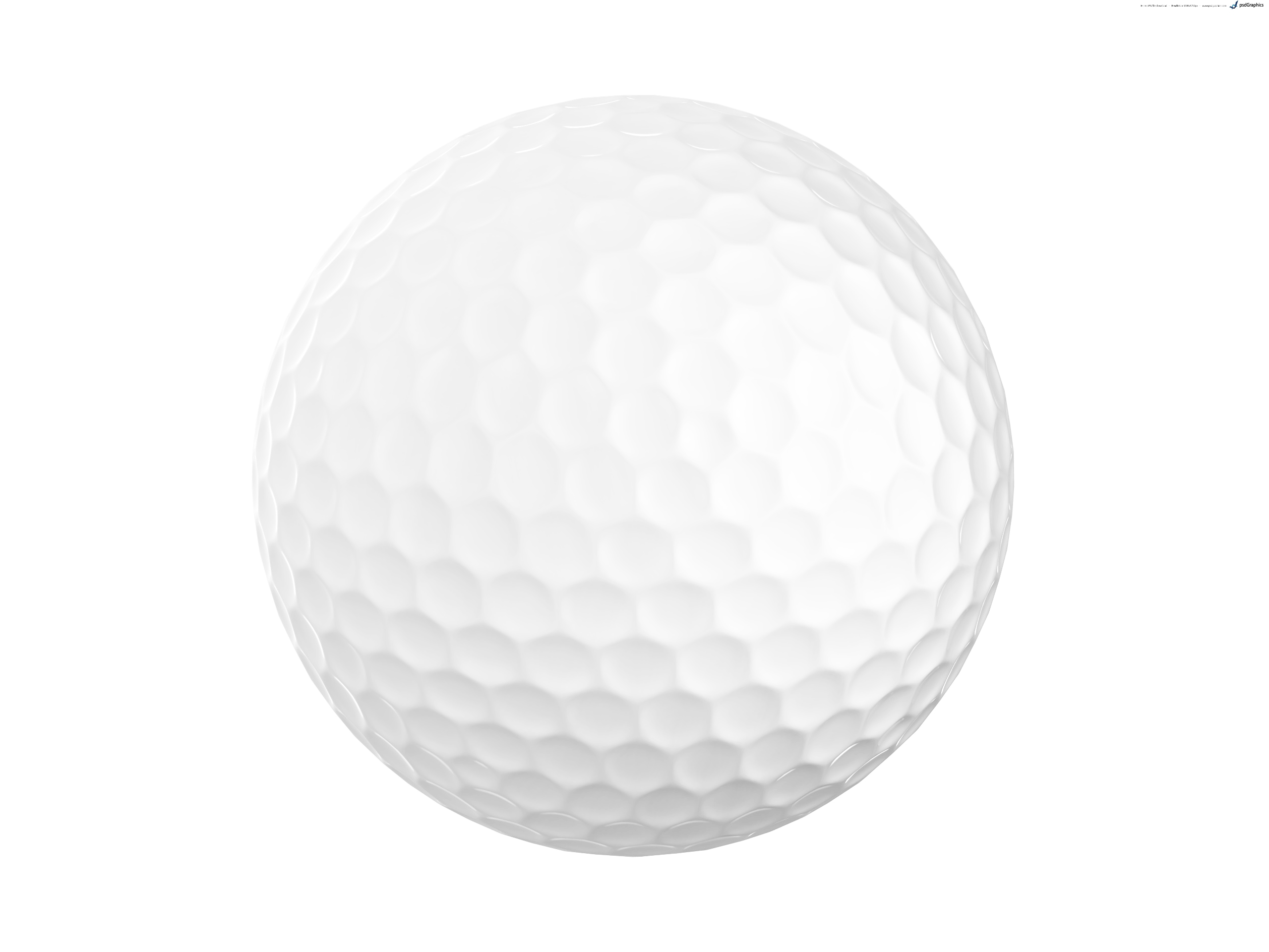 July 11, 2017Re: Donation Request for the 2017 Father Grace Golf TournamentDear Potential Sponsor/Donor:We are seeking your support for the 2017 Father Grace Golf Tournament to benefit Saint Theresa. This event will be held on Thursday, August 31st, 2017 at the Lake Tahoe Golf Course.We invite you to sponsor a hole or tee at the tournament, donate a raffle prize or simply register a four-some. Sponsorship benefits include recognition on all printed material for the day, on-course signage and ability to include up to two items in the players welcome bags. By being a sponsor/donor in this event you will be promoting your company to a group of people who are very loyal to its sponsors, as well as to the many area professionals who will be participating in the 2017 Father Grace Golf Tournament itself. Companies like yours make available the resources that enrich our children’s education and for that we are forever grateful.We are anticipating a highly successful and well-attended golf tournament. Show friends, neighbors and colleagues your company’s commitment to education and become a sponsor. We are offering various levels of sponsorships. Please see the attached sponsor/donor form for more information.We thank you in advance for your support. Sincerely, Chris Holmes	Rev. John J. Grace		Danette WinslowChris Holmes 			Rev. John J. Grace				Danette WinslowTournament Chair		Pastor Emeritus 				Tournament Co-Chair Dir. of Religious Education